ZAVESOVANIE A LISOVANIE PAMÄTNÍKAPamätníkový blok a dosky sa kompletizujú priamym podlepením / bez zavesenia na  chrbát/, pri ktorom sa používa kostný glej alebo čisté disperzné lepidlo. Po vlepení bloku do dosiek, lisujeme pamätník krátko medzi lepenkovými preložkami. Po vybratí otvárame dosku, očisťujeme predsádku v okrajoch dosky a k prídoštiu vkladáme kartónovú preložku.Hotový pamätník ponechávame preložený v lepenkových preložkách a mierne zaťažený necháme asi 24 hodín dobre vyschnúť. Dlhým alebo dlhšie trvajúcim lisovaním stráca pamätník svoj tvar, preto býva jeho predsádka vystužená kartónom, aby dostatočne udržala žiadaný tvar.  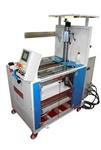 Poloautomatické zariadenie Konstanza na zavesovanie blokov do tvrdých dosiek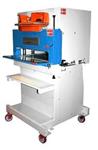 Poloautomatické zariadenie Bordino na lisovanie zalepených kníh ZÁKAZKOVÉ SPRACOVANIE VÄZIEBVÄZBA ČASOPISOVČasopis patrí do periodickej tlače, ktorá vychádza v pravidelných intervaloch, najmenej dva krát ročne, má rôzny obsah a čitateľské zameranie; neslúži aktuálnemu dennému spravodajstvu. Podľa periodicity sa rozoznáva týždenník, dvojtýždenník, mesačník a ostatné  časopisy.Časopisy sa spracovávajú zavesovaním alebo nasadzovaním. Nejde o náročný spôsob spracovania, ale usporiadanie celého zväzku treba robiť starostlivo / úprava obálky, poradie zošitov, umiestnenie obsahu ročníka a titulného listu /.Časopis, ktorý sa často používa, si vyžaduje praktickú a pevnú väzbu. Preto volíme nasadzovanú väzbu s viditeľným plátenným pásikom v predsádke. Pri časopisoch, ktoré sa viažu len ako archívny doklad, sa zhotovuje väzba zavesovaná – celoplátenná alebo poloplátenná. Časopisy, ktoré vychádzajú týždenne , mesačne alebo štvťročne, sa upravujú aj ako brožúry, šité sú niťami alebo drôtom, s väzbou typu V 1, V 3 alebo V4. Vnútro  jednotlivých časopisov je tlačené na lesklých alebo matných papieroch gramáži od 90 – 300 g / m² , – 60 g / m². Jednotlivé zošity časopisov majú papierovú alebo kartónovú obálku. Obálka má jednak ochranný, jednak propagačný účel. Môže aj dopĺňať obrazovú alebo textovú časť časopisu. Na obálku sa používajú lesklé alebo matné papiere hmotnosti 60 až 600 g / m². Na vnútornej strane predného listu obálky býva často vytlačený obsah čísla časopisu. Na zadnom liste obálky pokračuje niekedy textová časť. Preto  musíme pri väzbe brať do úvahy charakter jednotlivých časopisov. Je samozrejmé, že sa pritom riadime aj prianím zákazníka. Ucelený ročník časopisu pre archívne účely si vyžaduje, aby sa obálky jednotlivých zošitov ponechali na svojom pôvodnom mieste, prípadne aby aj vložené samostatné prílohy boli náležite prilepené. Titulný list, ktorý býva spravidla vložený v poslednom čísle ročníka alebo v prvom čísle nasledujúceho  ročníka,  sa  vyberie  a  vlepí  do  prvého  zošita  za  obálku.  Tým  sa  chráni pred poškodením pri ďalšej pracovnej manipulácii a nie je v priamom spojení s predsádkou.   Občas si zákazník praje, aby všetky obálky a rôzne prílohy, ktoré nijako nesúvisia s textovou časťou boli odstránené. V takomto prípade sa titulný list nalepí navrch  na prvú zložku, takže zviazaný ročník časopisu sa potom skladá len z textovej časti. Inokedy si zákazník žiada, aby všetky obálky a prílohy boli zviazané až na koniec knihy, a to v poradí podľa jednotlivých čísiel.  Textová časť je potom samostatná, a pritom celý ročník časopisov zostáva  celistvý. Takto zaradené obálky musíme pripraviť na šitie. Hrubé obálky môžeme šiť ako samostatnú zložku, zatiaľ čo z tenkých vytvoríme zložky pomocou pevných papierových pásikov asi 15 mm širokých.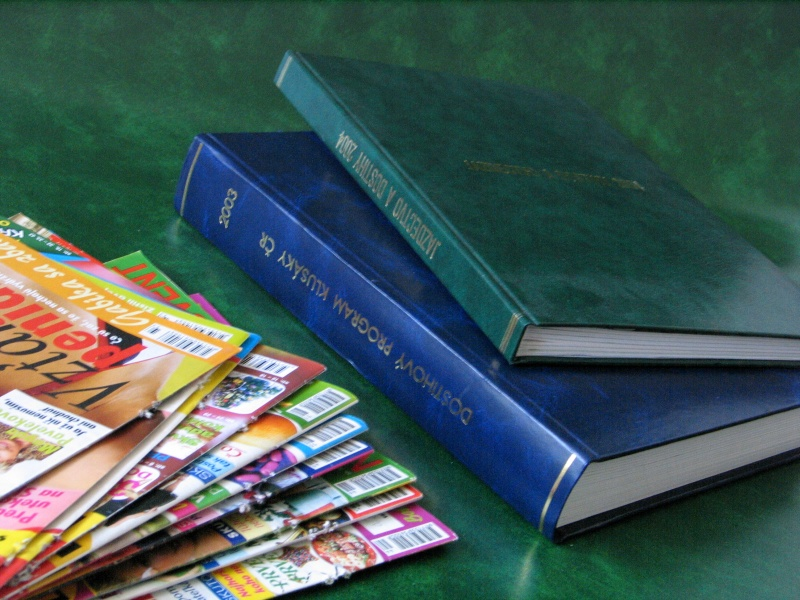 